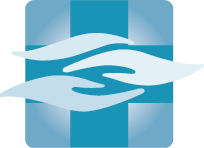 JTD Hospital FoundationAn Affiliate of Grand Lake Health System‘An Evening in Paradise’ Hospice Gala - 2020 Car RaffleSponsored by JTD Hospital Foundation and Grand Lake Health SystemApril 18, 2020 (Due to COVID-19, this has been moved to October 31, 2020)Rules and Regulations 1) Eligibility:Each ‘Entrant’, by entering the 2020 Car Raffle, through the purchase of a Ticket, agrees to abide by all of the rules and conditions contained herein, as well as applicable local, state and federal laws and regulations, and further agrees to release the JTD Hospital Foundation and Grand Lake Health System and its directors, officers, agents and employees from any and all liability with respect to all aspects of the Car Raffle including, but not limited to, the selection process.  The 2020 Car Raffle is open to any eligible person (Entrant) residing in a country or state where the raffle is not prohibited.  Entrants must be 18 years of age or older.  The 2020 Car Raffle ticket does not include entry into the 2020 Hospice Gala.2) Ticket Purchase:  The cost to purchase a single raffle ticket for the 2020 Car Raffle is $100.00 (US funds only) and is not tax-deductible.  Any Entrant may purchase more than one ticket.  An Entrant can purchase a ticket by the following methods:  over the internet from our secure Website (www.grandlakehealth.org); by calling 419-394-3387, ext. 3567; by mail addressed to JTD Hospital Foundation, 200 St. Clair Street, St. Marys, OH 45885; or at St. Marys Chrysler, 500 McKinley Road, St. Marys, OH  45885.  Payment can be made by VISA, MasterCard, Discover Card, check, cash or money order.  If an Entrant’s payment is dishonored by the bank for any reason, such Entrant’s ticket will be declared invalid unless full and satisfactory payment is made prior to the Raffle drawing.  Completed Ticket forms and payment must be in the possession of the JTD Hospital Foundation prior to the drawing to be held at the Hospice Gala the evening on April 18, 2020 (Due to COVID-19, this has been moved to October 31, 2020).  All ticket requests will be handled and recorded on a first-come, first-served basis.  All ticket forms and payments (including payments previously dishonored) received after closure of the 2020 Car Raffle will be returned to the Entrant.  Upon receipt of a completed ticket form and valid payment, a numbered ticket will be issued and the ticket stub will be returned to the Entrant (in person, by mail, or scanned by email).  3) GRAND PRIZE:  One ticket will be pulled from a spinner containing all tickets and will be the Grand Prize Winner.  The Grand Prize Winner will choose either:  A 2020 vehicle from St. Marys Chrysler/Dodge/Jeep up to a value of $45,000; or Up to $30,000 Cash Should the Winner choose a vehicle with a value over $45,000, the Winner will be responsible for paying directly to St. Marys Chrysler the amount of overage.  The Winner must negotiate directly with St. Marys Chrysler for any and all options desired.  The Winner, at his or her sole expense, may choose to have the vehicle shipped to a location other than St. Marys Chrysler for final delivery.  Timing of delivery of the vehicle is at the discretion of St. Marys Chrysler or the designated dealership.  The Winner is responsible for making any and all such arrangements. Should the winner choose a vehicle of a value less than $45,000, no additional cash award will be made to the Winner. (JTD Hospital Foundation/Grand Lake Health System will not act as agent on behalf of the Winner to select the vehicle or arrange delivery of the vehicle to the Winner.)The Winner will be subject to IRS mandatory 24% federal tax withholding (or other current rate at the time of the drawing).  If the Winner selects the cash option, the 24% will be withheld from the cash prize.  If the Winner selects the vehicle, prior to possession of the vehicle, the Winner will be required to provide JTD Hospital Foundation with a current address, valid social security number, and a check made payable to the JTD Hospital Foundation equal to 24% of the fair market value of said vehicle.  Failure to do so within thirty (30) days of request shall result in automatic forfeiture of such Winner’s prize.  All federal tax withholdings and payments will be remitted by JTD Hospital Foundation to the IRS.  The amount of the winnings, along with the amount of tax withheld, will be reported to the Winner on Form W2-G.  The Winner is responsible for all costs associated with title, registration, licensing, delivery and other applicable fees associated with the chosen vehicle, as well as for all local, state and general taxes including but not limited to all luxury, special and income taxes that may apply.  State and local tax will not be withheld from either the cash or vehicle prize.  Winner will be responsible for reporting the prize and paying the state and local tax when filing their individual income tax return.  4) Winning Chances.   A maximum of 1,000 Tickets will be sold.  Each Ticket represents one chance to win.  The Entrant may purchase as many Tickets as are available.  Chances of winning depends on the number of Tickets sold.  If 1,000 tickets are sold, the chance of winning is 1 in 1,000.  5) Drawing.  The Winner will be determined by a random drawing of all the eligible Tickets received by the entry deadline and placed in a spinner.  The winning ticket owner does not need to be present to win.  The drawing will be held at the Hospice Gala on April 18, 2020, (due to COVID-19, this event has been moved to October 31, 2020) at Romer’s Banquet Hall in St. Henry, Ohio.  6) Modifications or Cancellation of Drawing:  The JTD Hospital Foundation reserves the right to cancel or modify the 2020 Car Raffle.  If 750 Tickets are not sold by noon on April 18, 2020, (due to COVID-19, this has been moved to October 31, 2020) the JTD Hospital Foundation reserves the right to modify the Raffle by withdrawing the Grand Prize (2020 Vehicle with value up to $45,000; or up to $30,000 cash) and splitting the net proceeds (income less expenses) equally between the Winner and the JTD Hospital Foundation.  7) Winner.   The Winner will be notified by phone, email or mail based upon the information received on the Ticket form.  The name of the Winner will be placed on the Grand Lake Health System Facebook page.  The Winner agrees to allow the JTD Hospital Foundation and Grand Lake Health System to use his/her photo, name, likeness and statements made by him/her regarding the prize for advertising or publicity purposes without compensation.  The Winner may be required to complete and return an affidavit of eligibility and liability release.  Failure to do so, if requested, or if Winner otherwise fails to comply with these rules and/or to make arrangements to claim his/her prize within 30 (thirty) days of notification, will result forfeiture.  At that point, another Ticket will be pulled and a new Winner named.  8) Awarding of Prize:  More than one name may be listed on the Ticket, but the first name listed will be deemed to be the Winner.  Delivery of the vehicle or payment of the cash option will be made solely to the Winner.   9) Authority and Control:  The decision of the JTD Hospital Foundation shall be final in all matters concerning the Raffle.  The Raffle is subject to the laws of the State of Ohio.  Void where prohibited by law.  JTD Hospital Foundation200 St. Clair StreetSt. Marys, Ohio  45885(419) 394-3387, ext. 3567